Зарегистрировано в Минюсте России 1 октября 2021 г. N 65234МИНИСТЕРСТВО ПРИРОДНЫХ РЕСУРСОВ И ЭКОЛОГИИРОССИЙСКОЙ ФЕДЕРАЦИИФЕДЕРАЛЬНАЯ СЛУЖБА ПО ГИДРОМЕТЕОРОЛОГИИИ МОНИТОРИНГУ ОКРУЖАЮЩЕЙ СРЕДЫПРИКАЗот 13 сентября 2021 г. N 307ОБ УТВЕРЖДЕНИИ АДМИНИСТРАТИВНОГО РЕГЛАМЕНТАПРЕДОСТАВЛЕНИЯ ФЕДЕРАЛЬНОЙ СЛУЖБОЙ ПО ГИДРОМЕТЕОРОЛОГИИИ МОНИТОРИНГУ ОКРУЖАЮЩЕЙ СРЕДЫ ГОСУДАРСТВЕННОЙ УСЛУГИПО ЛИЦЕНЗИРОВАНИЮ РАБОТ ПО АКТИВНОМУ ВОЗДЕЙСТВИЮНА ГИДРОМЕТЕОРОЛОГИЧЕСКИЕ И ГЕОФИЗИЧЕСКИЕПРОЦЕССЫ И ЯВЛЕНИЯВ соответствии с пунктом 2 Правил разработки и утверждения административных регламентов предоставления государственных услуг, утвержденных постановлением Правительства Российской Федерации от 16.05.2011 N 373 (Собрание законодательства Российской Федерации, 2011, N 22, ст. 3169; 2018, N 25, ст. 3696), подпунктом 5.3.2 пункта 5 Положения о Федеральной службе по гидрометеорологии и мониторингу окружающей среды, утвержденного постановлением Правительства Российской Федерации от 23.07.2004 N 372 (Собрание законодательства Российской Федерации, 2004, N 31, ст. 3262; 2006, N 52, ст. 5587), и пунктом 3 Положения о лицензировании работ по активному воздействию на гидрометеорологические и геофизические процессы и явления, утвержденного постановлением Правительства Российской Федерации от 14.10.2020 N 1682 (Собрание законодательства Российской Федерации, 2020, N 42, ст. 6643), приказываю:1. Утвердить прилагаемый Административный регламент предоставления Федеральной службой по гидрометеорологии и мониторингу окружающей среды государственной услуги по лицензированию работ по активному воздействию на гидрометеорологические и геофизические процессы и явления.2. Настоящий приказ вступает в силу со дня признания утратившим силу приказа Минприроды России от 28.06.2012 N 175 "Об утверждении Административного регламента предоставления Федеральной службой по гидрометеорологии и мониторингу окружающей среды государственной услуги по лицензированию работ по активному воздействию на гидрометеорологические и геофизические процессы и явления" (зарегистрирован Минюстом России 31.07.2012, регистрационный N 25064) с изменениями, внесенными приказом Минприроды России от 28.02.2018 N 72 (зарегистрирован Минюстом России 21.05.2018, регистрационный N 51143), и действует до 01.01.2027.Руководитель РосгидрометаИ.А.ШУМАКОВУтвержденприказом Росгидрометаот 13.09.2021 N 307АДМИНИСТРАТИВНЫЙ РЕГЛАМЕНТПРЕДОСТАВЛЕНИЯ ФЕДЕРАЛЬНОЙ СЛУЖБОЙ ПО ГИДРОМЕТЕОРОЛОГИИИ МОНИТОРИНГУ ОКРУЖАЮЩЕЙ СРЕДЫ ГОСУДАРСТВЕННОЙ УСЛУГИПО ЛИЦЕНЗИРОВАНИЮ РАБОТ ПО АКТИВНОМУ ВОЗДЕЙСТВИЮНА ГИДРОМЕТЕОРОЛОГИЧЕСКИЕ И ГЕОФИЗИЧЕСКИЕПРОЦЕССЫ И ЯВЛЕНИЯI. Общие положенияПредмет регулирования регламента1. Административный регламент предоставления Федеральной службой по гидрометеорологии и мониторингу окружающей среды государственной услуги по лицензированию работ по активному воздействию на гидрометеорологические и геофизические процессы и явления (далее - Регламент) устанавливает сроки и последовательность административных процедур (действий), осуществляемых Федеральной службой по гидрометеорологии и мониторингу окружающей среды (далее - Росгидромет) в процессе предоставления государственной услуги по лицензированию работ по активному воздействию на гидрометеорологические и геофизические процессы и явления (далее - государственная услуга), а также порядок взаимодействия между структурными подразделениями Росгидромета и их должностными лицами, между Росгидрометом и физическими или юридическими лицами, их уполномоченными представителями, иными органами государственной власти в процессе предоставления государственной услуги.Круг заявителей2. Заявителем является юридическое лицо, обратившееся в Росгидромет с заявлением о предоставлении лицензии на осуществление работ по активному воздействию на гидрометеорологические и геофизические процессы и явления (далее - соискатель лицензии и лицензия соответственно); юридическое лицо, имеющее лицензию, либо его правопреемник, обратившиеся в Росгидромет с заявлением о переоформлении лицензии или прекращении лицензируемого вида деятельности (далее - лицензиат); физическое или юридическое лицо, обратившееся в Росгидромет с заявлением о предоставлении сведений о конкретной лицензии, а также представители указанных лиц, полномочия которых подтверждены в соответствии с требованиями законодательства Российской Федерации (далее - Заявитель).Требования к порядку информирования о предоставлениигосударственной услуги3. Информирование по вопросам предоставления государственной услуги осуществляется при обращении Заявителя для получения государственной услуги, за консультацией по вопросам предоставления государственной услуги (непосредственно, письменно, посредством электронной почты, по справочным телефонам, путем размещения информации на официальном сайте Росгидромета в информационно-телекоммуникационной сети "Интернет" (далее - Сайт, сеть "Интернет" соответственно), в федеральной государственной информационной системе "Единый портал государственных и муниципальных услуг (функций)" (далее - Единый портал), на информационных стендах в местах предоставления государственной услуги.Информирование осуществляется бесплатно.4. Доступ к информации о сроках и порядке предоставления государственной услуги осуществляется без выполнения Заявителем каких-либо требований, в том числе без использования программного обеспечения, установка которого на технические средства Заявителя требует заключения лицензионного или иного соглашения с правообладателем программного обеспечения, предусматривающего взимание платы, регистрацию или авторизацию Заявителя, или предоставление им персональных данных.5. Информация об адресе, графике работы, справочных телефонах, адресе Сайта и электронной почты Росгидромета, его структурных подразделений размещается на Сайте, в федеральной государственной информационной системе "Федеральный реестр государственных и муниципальных услуг (функций)" https://frgu.gosuslugi.ru (далее - Федеральный реестр), на Едином портале, а также на информационных стендах в помещении Росгидромета.6. При предоставлении консультаций по письменным обращениям ответ на обращение направляется почтовым отправлением либо электронным сообщением в адрес Заявителя в срок, не превышающий 30 календарных дней с момента регистрации письменного обращения <1>.--------------------------------<1> Федеральный закон от 02.05.2006 N 59-ФЗ "О порядке рассмотрения обращений граждан Российской Федерации" (Собрание законодательства Российской Федерации, 2006, N 19, ст. 2060; 2018, N 53, ст. 8454).7. При предоставлении информации по телефону должностные лица Росгидромета в пределах своей компетенции предоставляют информацию по следующим вопросам:о входящих номерах, под которыми зарегистрированы заявления о предоставлении государственной услуги;о принятии решения по заявлению о предоставлении государственной услуги;о требованиях законодательства Российской Федерации к заверению документов, прилагаемых к заявлению о предоставлении государственной услуги;о размещении информации на Сайте, касающейся предоставления государственной услуги.Иные вопросы рассматриваются на основании письменного обращения.8. Консультации в устной форме предоставляются уполномоченными должностными лицами Росгидромета при личном обращении Заявителя, а также посредством телефонной связи.9. График консультирования уполномоченными должностными лицами Росгидромета при личном обращении Заявителя устанавливается руководителем Росгидромета и размещается на информационном стенде в помещении Росгидромета.II. Стандарт предоставления государственной услугиНаименование государственной услуги10. Государственная услуга по лицензированию работ по активному воздействию на гидрометеорологические и геофизические процессы и явления.Наименование органа, предоставляющего государственную услугу11. Предоставление государственной услуги осуществляется Росгидрометом.Запрещается требовать от Заявителя осуществления действий, в том числе согласований, необходимых для получения государственной услуги и связанных с обращением в иные государственные органы и организации, за исключением получения услуг, включенных в перечень услуг, которые являются необходимыми и обязательными для предоставления государственных услуг, утвержденный Правительством Российской Федерации.Описание результата предоставления государственной услуги12. Результатом предоставления государственной услуги является:предоставление (отказ в предоставлении) лицензии;переоформление (отказ в переоформлении) лицензии;прекращение действия лицензии;предоставление сведений о конкретной лицензии (справки об отсутствии запрашиваемых сведений).13. Результат предоставления государственной услуги по выбору Заявителя может быть представлен в форме документа на бумажном носителе, а также в форме электронного документа, подписанного уполномоченным должностным лицом Росгидромета с использованием усиленной квалифицированной электронной подписи.Срок предоставления государственной услуги,в том числе с учетом необходимости обращения в организации,участвующие в предоставлении государственной услуги, срокприостановления предоставления государственной услугив случае, если возможность приостановления предусмотреназаконодательством Российской Федерации, срок выдачи(направления) документов, являющихся результатомпредоставления государственной услуги14. Предоставление (отказ в предоставлении) лицензии осуществляется в срок, не превышающий 45 рабочих дней со дня приема надлежащим образом оформленного заявления о предоставлении лицензии и в полном объеме прилагаемых к нему документов.15. Переоформление (отказ в переоформлении) лицензии осуществляется в срок, не превышающий 10 рабочих дней со дня приема надлежащим образом оформленного заявления о переоформлении лицензии и в полном объеме прилагаемых к нему документов.16. Переоформление (отказ в переоформлении) лицензии в случаях, предусмотренных пунктами 25 и 27 Регламента, осуществляется в срок, не превышающий 30 рабочих дней со дня приема надлежащим образом оформленного заявления о переоформлении лицензии и в полном объеме прилагаемых к нему документов.17. Решение о прекращении действия лицензии принимается Росгидрометом в течение 10 рабочих дней со дня получения заявления о прекращении лицензируемого вида деятельности.18. Сведения о конкретной лицензии в виде выписки из реестра лицензий (справка об отсутствии запрашиваемых сведений) по выбору Заявителя предоставляются Заявителю Росгидрометом непосредственно либо направляются заказным почтовым отправлением с уведомлением о вручении или в форме электронного документа, подписанного руководителем Росгидромета или его уполномоченным лицом с использованием усиленной квалифицированной электронной подписи, в срок, не превышающий 3 рабочих дней с момента получения заявления о предоставлении сведений о конкретной лицензии.19. Срок выдачи (направления) документов, являющихся результатом предоставления государственной услуги, не должен превышать 3 рабочих дней со дня внесения записи о предоставлении лицензии в реестр лицензий (при предоставлении государственной услуги в части предоставления лицензии) либо с момента принятия Росгидрометом соответствующего решения (при предоставлении государственной услуги в части переоформления лицензии, прекращения действия лицензии, предоставления сведений о конкретной лицензии).Нормативные правовые акты, регулирующие предоставлениегосударственной услуги20. Перечень нормативных правовых актов, регулирующих предоставление государственной услуги, размещается на Сайте, в Федеральном реестре и на Едином портале.Исчерпывающий перечень документов, необходимыхв соответствии с нормативными правовыми актамидля предоставления государственной услуги и услуг, которыеявляются необходимыми и обязательными для предоставлениягосударственной услуги, подлежащих представлению заявителем,способы их получения заявителем, в том числе в электроннойформе, порядок их представления21. Для предоставления государственной услуги Заявитель представляет в Росгидромет либо направляет почтовым отправлением или в форме электронного документа соответствующее заявление о предоставлении государственной услуги по формам, приведенным в приложениях NN 1, 2, 3 и 5 к Регламенту.22. В соответствии с пунктом 8 Положения о лицензировании работ по активному воздействию на гидрометеорологические и геофизические процессы и явления, утвержденного постановлением Правительства Российской Федерации от 14.10.2020 N 1682 (Собрание законодательства Российской Федерации, 2020, N 42, ст. 6643; далее - Положение о лицензировании), к заявлению о предоставлении лицензии прилагаются:а) копии документов, подтверждающих наличие у соискателя лицензии принадлежащих ему на праве собственности или на ином законном основании зданий и (или) помещений, сооружений для осуществления заявленных работ, права на которые не зарегистрированы в Едином государственном реестре недвижимости (в случае, если такие права зарегистрированы в указанном реестре, - сведения об этих зданиях и (или) помещениях, сооружениях), и необходимые для выполнения работ по активному воздействию на гидрометеорологические и геофизические процессы и явления, с использованием которых соискатель лицензии намеревается осуществлять лицензируемый вид деятельности;б) копии документов, подтверждающих наличие у работников соискателя лицензии, заключивших с ним трудовые договоры на осуществление работ по активному воздействию на гидрометеорологические и геофизические процессы и явления, высшего образования или среднего профессионального образования по соответствующим специальностям, а также заверенные соискателем лицензии копии документов, подтверждающих наличие работников в штате организации и их стаж работы по соответствующей специальности;в) заверенные соискателем лицензии копии документов, подтверждающих наличие у соискателя лицензии средств активного воздействия на гидрометеорологические и геофизические процессы и явления (специальной техники, оборудования и (или) приборов), необходимых для выполнения заявленного вида работ по активному воздействию на гидрометеорологические и геофизические процессы и явления, не содержащих в своем составе взрывчатых и пиротехнических веществ;г) опись прилагаемых документов.23. В случае реорганизации юридического лица в форме преобразования в заявлении о переоформлении лицензии указываются новые сведения о лицензиате или его правопреемнике, предусмотренные частью 1 статьи 13 Федерального закона от 04.05.2011 N 99-ФЗ "О лицензировании отдельных видов деятельности" (Собрание законодательства Российской Федерации, 2011, N 19, ст. 2716; 2019, N 52, ст. 7796; далее - Федеральный закон N 99-ФЗ), и данные документа, подтверждающего факт внесения соответствующих изменений в единый государственный реестр юридических лиц. Заявление о переоформлении лицензии и прилагаемые к нему документы представляются в Росгидромет не позднее чем через 15 рабочих дней со дня внесения соответствующих изменений в единый государственный реестр юридических лиц.24. В случае реорганизации юридических лиц в форме слияния переоформление лицензии допускается в порядке, установленном частью 3 статьи 18 Федерального закона N 99-ФЗ (Собрание законодательства Российской Федерации, 2011, N 19, ст. 2716; 2019, N 52, ст. 7796), только при условии наличия у каждого участвующего в слиянии юридического лица на дату государственной регистрации правопреемника реорганизованных юридических лиц лицензии на один и тот же вид деятельности (часть 6 статьи 18 Федерального закона N 99-ФЗ (Собрание законодательства Российской Федерации, 2011, N 19, ст. 2716).В данном случае в заявлении о переоформлении лицензии указываются сведения о лицензиате или его правопреемнике, реорганизуемых в форме слияния, и данные документа, подтверждающего факт внесения соответствующих изменений в единый государственный реестр юридических лиц.25. При намерении лицензиата осуществлять лицензируемый вид деятельности по адресу места его осуществления, не предусмотренному лицензией, в заявлении о переоформлении лицензии указываются этот адрес и сведения, подтверждающие соответствие лицензиата лицензионным требованиям, установленным пунктом 5 Положения о лицензировании (далее также лицензионные требования), при осуществлении лицензируемого вида деятельности по этому адресу.26. В случае прекращения деятельности по одному адресу или нескольким адресам мест ее осуществления, предусмотренным лицензией, в заявлении о переоформлении лицензии указываются адреса, по которым прекращена деятельность, и дата, с которой фактически она прекращена.27. При намерении лицензиата внести изменения в предусмотренный лицензией перечень выполняемых работ по активному воздействию на гидрометеорологические и геофизические процессы и явления в заявлении о переоформлении лицензии указываются сведения о работах, которые лицензиат намерен выполнять, или о работах, выполнение которых лицензиатом прекращается.При намерении лицензиата выполнять новые работы по активному воздействию на гидрометеорологические и геофизические процессы и явления, указанные в пункте 2 Положения о лицензировании, в заявлении о переоформлении лицензии также указываются сведения, подтверждающие соответствие лицензиата лицензионным требованиям при выполнении данных работ.28. В случае изменения наименования юридического лица или места его нахождения в заявлении о переоформлении лицензии указываются новые сведения о лицензиате и данные документа, подтверждающего факт внесения соответствующих изменений в единый государственный реестр юридических лиц.29. В случае, если нормативным правовым актом Российской Федерации изменяются наименование лицензируемого вида деятельности, перечни работ, которые выполняются в составе конкретных видов деятельности, необходимость переоформления лицензии должна определяться этим нормативным правовым актом (часть 2.1 статьи 12 Федерального закона N 99-ФЗ (Собрание законодательства Российской Федерации, 2011, N 19, ст. 2716; 2018, N 31, ст. 4838).В данном случае в заявлении о переоформлении лицензии указываются новые наименования работ, а также сведения, подтверждающие соответствие лицензиата лицензионным требованиям при выполнении данных работ.30. Заявления о предоставлении государственной услуги и документы, прилагаемые к ним (далее - заявительные документы), указанные в пунктах 21 и 22 Регламента, могут быть поданы Заявителем в письменной форме непосредственно в Росгидромет либо направлены почтовым отправлением или в форме электронного документа, подписанного электронной подписью, виды которой предусмотрены Федеральным законом от 06.04.2011 N 63-ФЗ "Об электронной подписи" (Собрание законодательства Российской Федерации, 2011, N 15, ст. 2036; 2021, N 24, ст. 4188) (далее - Федеральный закон N 63-ФЗ), посредством информационно-телекоммуникационных сетей, в том числе через Единый портал.Исчерпывающий перечень документов, необходимыхв соответствии с нормативными правовыми актамидля предоставления государственной услуги, которыенаходятся в распоряжении государственных органов, органовместного самоуправления и иных органов, участвующихв предоставлении государственных или муниципальныхуслуг, и которые заявитель вправе представить,а также способы их получения заявителями, в том числев электронной форме, порядок их представления31. Для предоставления государственной услуги в части предоставления лицензии, переоформления лицензии и прекращения действия лицензии необходимы следующие сведения, которые Заявитель вправе представить по собственной инициативе и которые находятся в распоряжении:Федеральной налоговой службы - сведения о соискателе лицензии (лицензиате), содержащиеся в едином государственном реестре юридических лиц;Федеральной службы государственной регистрации, кадастра и картографии - сведения о документах, подтверждающих наличие у соискателя лицензии (лицензиата) на праве собственности или ином законном основании зданий и (или) помещений, сооружений, необходимых для выполнения работ по активному воздействию на гидрометеорологические и геофизические процессы и явления, права на которые зарегистрированы в Едином государственном реестре недвижимости;Федерального казначейства - сведения, подтверждающие уплату государственной пошлины за предоставление государственной услуги;Федеральной службы по аккредитации - сведения о соискателе лицензии (лицензиате), содержащиеся в едином реестре сертификатов соответствия.32. Запрещается требовать от Заявителя:1) представления документов и информации или осуществления действий, представление или осуществление которых не предусмотрено нормативными правовыми актами, регулирующими отношения, возникающие в связи с предоставлением государственной услуги;2) представления документов и информации, которые в соответствии с нормативными правовыми актами Российской Федерации, нормативными правовыми актами субъектов Российской Федерации и муниципальными правовыми актами находятся в распоряжении государственных органов, предоставляющих государственную услугу, иных государственных органов, органов местного самоуправления и (или) подведомственных государственным органам и органам местного самоуправления организаций, участвующих в предоставлении государственных или муниципальных услуг, за исключением документов, указанных в части 6 статьи 7 Федерального закона от 27.07.2010 N 210-ФЗ "Об организации предоставления государственных и муниципальных услуг" (Собрание законодательства Российской Федерации, 2010, N 31, ст. 4179; 2021, N 1, ст. 48) (далее - Федеральный закон N 210-ФЗ);3) представления документов и информации, отсутствие и (или) недостоверность которых не указывались при первоначальном отказе в приеме документов, необходимых для предоставления государственной услуги, либо в предоставлении государственной услуги, за исключением случаев, предусмотренных пунктом 4 части 1 статьи 7 Федерального закона N 210-ФЗ (Собрание законодательства Российской Федерации, 2010, N 31, ст. 4179; 2011, N 27, ст. 3880).Исчерпывающий перечень оснований для отказа в приемедокументов, необходимых для предоставлениягосударственной услуги33. Основания для отказа в приеме документов, необходимых для предоставления государственной услуги:представление заявления о предоставлении государственной услуги и прилагаемых к нему документов лицом, не соответствующим требованиям пункта 2 Регламента;представление заявления о предоставлении государственной услуги представителем Заявителя без представления документа, удостоверяющего его личность, либо без представления документов, подтверждающих его полномочия в соответствии с требованиями законодательства Российской Федерации;представление Заявителем документов, которые не поддаются прочтению.34. Основанием для отказа в приеме заявительных документов, подписанных электронной подписью, является отсутствие подтверждения действительности квалифицированной электронной подписи, включающей проверку статуса (действительности) сертификата открытого ключа.Заявитель вправе повторно представить в Росгидромет документы, необходимые для предоставления государственной услуги, после устранения причин, послуживших основанием для отказа в приеме заявительных документов.Исчерпывающий перечень оснований для приостановленияили отказа в предоставлении государственной услуги35. Основаниями для приостановления предоставления государственной услуги являются <2>:--------------------------------<2> Часть 8 статьи 13, часть 12 статьи 18 Федерального закона N 99-ФЗ (Собрание законодательства Российской Федерации, 2011, N 19, ст. 2716; 2019, N 52, ст. 7796).представление заявления о предоставлении лицензии, заявления о переоформлении лицензии, оформленного с нарушениями требований Регламента;представление документов, прилагаемых к заявлению о предоставлении лицензии, заявлению о переоформлении лицензии, не в полном объеме.36. Основаниями для отказа в предоставлении государственной услуги являются:неустранение в срок 30 календарных дней выявленных нарушений, предусмотренных пунктом 35 Регламента;выявление факта, подтверждающего неуплату (неполную уплату) государственной пошлины или иной платы, взимаемой за предоставление государственной услуги в соответствии с пунктом 38 Регламента;невозможность определения конкретного лицензиата, отсутствие сведений о лицензиате в реестре лицензий и (или) несоответствие заявления о прекращении лицензируемого вида деятельности форме, приведенной в приложении N 3 к Регламенту.Перечень услуг, которые являются необходимымии обязательными для предоставления государственнойуслуги, в том числе сведения о документе (документах),выдаваемом (выдаваемых) организациями, участвующимив предоставлении государственной услуги37. К услуге, которая является необходимой и обязательной для предоставления государственной услуги, относится прохождение специальной подготовки, в том числе выдача документа, подтверждающего ее прохождение, необходимого и обязательного для предоставления государственной услуги, федеральными органами исполнительной власти <3>.--------------------------------<3> Пункт 28 перечня услуг, которые являются необходимыми и обязательными для предоставления федеральными органами исполнительной власти, органами государственных внебюджетных фондов, государственными корпорациями, наделенными в соответствии с федеральными законами полномочиями по предоставлению государственных услуг в установленной сфере деятельности, государственных услуг и предоставляются организациями и уполномоченными в соответствии с законодательством Российской Федерации экспертами, участвующими в предоставлении государственных услуг, утвержденного постановлением Правительства Российской Федерации от 06.05.2011 N 352 (Собрание законодательства Российской Федерации, 2011, N 20, ст. 2829; 2021, N 30, ст. 5805) (далее - Перечень услуг).Порядок, размер и основания взимания государственнойпошлины или иной платы, взимаемой за предоставлениегосударственной услуги38. За предоставление лицензии и переоформление лицензии уплачивается государственная пошлина в порядке и размерах, установленных статьей 333.18 и подпунктом 92 пункта 1 статьи 333.33 Налогового кодекса Российской Федерации (Собрание законодательства Российской Федерации, 2000, N 32, ст. 3340; 2021, N 27, ст. 5133).В соответствии с частью 3 статьи 10 Федерального закона N 99-ФЗ (Собрание законодательства Российской Федерации, 2011, N 19, ст. 2716; 2019, N 52, ст. 7796) выписка из реестра лицензий на бумажном носителе предоставляется за плату; размер такой платы, порядок ее взимания, случаи и порядок возврата устанавливаются органом, определяющим государственную политику в сфере лицензирования.Выписка из реестра лицензий в форме электронного документа, подписанного усиленной квалифицированной электронной подписью уполномоченного должностного лица Росгидромета, предоставляется без взимания платы.Порядок, размер и основания взимания платы за предоставлениеуслуг, которые являются необходимыми и обязательнымидля предоставления государственной услуги, включаяинформацию о методике расчета размера такой платы39. В соответствии с пунктом 28 Перечня услуг услуга, которая является необходимой и обязательной для предоставления государственной услуги, оказывается за счет средств Заявителя в случаях, предусмотренных нормативными правовыми актами Российской Федерации.Максимальный срок ожидания в очереди при подаче запросао предоставлении государственной услуги, услуги,предоставляемой организацией, участвующей в предоставлениигосударственной услуги, и при получении результатапредоставления таких услуг40. При личном приеме в помещении Росгидромета заявлений о предоставлении государственной услуги и прилагаемых к ним документов, а также при получении результата предоставления государственной услуги время ожидания в очереди не должно превышать 15 минут.Срок и порядок регистрации запроса заявителяо предоставлении государственной услуги и услуги,предоставляемой организацией, участвующей в предоставлениигосударственной услуги, в том числе в электронной форме41. Заявления о предоставлении государственной услуги и прилагаемые к ним документы (запрос о предоставлении государственной услуги и документы, необходимые для предоставления государственной услуги, при предоставлении государственной услуги в электронной форме посредством Единого портала) регистрируются Росгидрометом не позднее 1 рабочего дня, следующего за днем их поступления в Росгидромет.Требования к помещениям, в которых предоставляетсягосударственная услуга, к залу ожидания, местамдля заполнения запросов о предоставлении государственнойуслуги, информационным стендам с образцами их заполненияи перечнем документов, необходимых для предоставлениякаждой государственной услуги, размещению и оформлениювизуальной, текстовой и мультимедийной информациио порядке предоставления такой услуги, в том числек обеспечению доступности для инвалидов указанныхобъектов в соответствии с законодательствомРоссийской Федерации о социальной защите инвалидов42. Место приема заявлений о предоставлении государственной услуги и прилагаемых к ним документов должно быть оснащено шкафами для хранения документов, стульями, столами, системой кондиционирования воздуха, телефоном.Место работы с документами должно быть оснащено шкафами для хранения документов, стульями, столами, системой кондиционирования воздуха, телефоном, компьютером с возможностью печати документов и выхода в сеть "Интернет", а также стендами с размещенными на них печатными материалами, содержащими:выписки из нормативных правовых актов, содержащих нормы, регулирующие деятельность по предоставлению государственной услуги и устанавливающие права и обязанности Заявителя и Росгидромета;текст Регламента;перечень документов, представляемых Заявителем для получения государственной услуги;образцы заявлений, документов, необходимых для предоставления государственной услуги;график (режим) работы Росгидромета;порядок рассмотрения обращений и получения консультаций;порядок обжалования решений, действий (бездействия) должностных лиц Росгидромета;банковские реквизиты для уплаты государственной пошлины;план проведения плановых проверок юридических лиц на текущий год.43. В целях организации беспрепятственного доступа инвалидов (включая инвалидов, использующих кресла-коляски и собак-проводников) к месту предоставления государственной услуги им должны быть обеспечены:1) условия для беспрепятственного доступа к зданию, помещению, в которых предоставляется государственная услуга, а также для беспрепятственного пользования транспортом, средствами связи и информацией;2) возможность самостоятельного передвижения по территории, на которой расположены здания, помещения, в которых предоставляется государственная услуга, беспрепятственного входа в такие объекты и выхода из них, в том числе с использованием кресла-коляски;3) сопровождение инвалидов, имеющих стойкие расстройства функции зрения и самостоятельного передвижения, и оказание им помощи в зданиях, помещениях, в которых предоставляется государственная услуга;4) надлежащее размещение оборудования и носителей информации, необходимых для обеспечения беспрепятственного доступа инвалидов к зданиям, помещениям, в которых предоставляется государственная услуга, с учетом ограничений их жизнедеятельности;5) дублирование необходимой для инвалидов звуковой и визуальной информации, а также надписей, знаков и иной текстовой и графической информации знаками, выполненными рельефно-точечным шрифтом Брайля;6) допуск сурдопереводчика и тифлосурдопереводчика;7) допуск собаки-проводника в здания, помещения, в которых предоставляется государственная услуга;8) оказание иной необходимой инвалидам помощи в преодолении барьеров, мешающих получению ими государственной услуги наравне с другими лицами.В случае невозможности полностью приспособить здания, помещения, в которых предоставляется государственная услуга, с учетом потребности инвалида, ему обеспечивается доступ к месту предоставления государственной услуги либо, когда это возможно, государственная услуга предоставляется по месту жительства инвалида или в дистанционном режиме.Показатели доступности и качества государственной услуги,в том числе количество взаимодействий заявителяс должностными лицами при предоставлении государственнойуслуги и их продолжительность, возможность полученияинформации о ходе предоставления государственной услуги,в том числе с использованием информационно-коммуникационныхтехнологий, возможность либо невозможность получениягосударственной услуги в многофункциональном центрепредоставления государственных и муниципальных услуг(в том числе в полном объеме), в любом территориальномподразделении органа, предоставляющего государственнуюуслугу, по выбору заявителя (экстерриториальный принцип),посредством запроса о предоставлении несколькихгосударственных и (или) муниципальных услугв многофункциональных центрах предоставления государственныхи муниципальных услуг, предусмотренного статьей 15.1Федерального закона N 210-ФЗ44. Показателями доступности и качества государственной услуги являются:расположенность Росгидромета в зоне доступности к основным транспортным магистралям;наличие достаточной численности гражданских служащих, а также помещений, в которых осуществляется предоставление государственной услуги, в целях соблюдения установленных Регламентом сроков предоставления государственной услуги;наличие исчерпывающей информации о способах, порядке и сроках предоставления государственной услуги на информационных стендах в местах предоставления государственных услуг, на Сайте;возможность подачи заявления о предоставлении государственной услуги в электронной форме с помощью Единого портала;возможность получения Заявителем сведений о ходе предоставления государственной услуги с помощью Единого портала;возможность получения Заявителем уведомлений о предоставлении государственной услуги с помощью Единого портала;отсутствие очередей при подаче или получении документов Заявителями;отсутствие обоснованных жалоб на действия (бездействие) гражданских служащих и на некорректное, невнимательное отношение гражданских служащих к Заявителям;достоверность предоставленной Заявителям информации о сроках, порядке предоставления государственной услуги, документах, необходимых для ее предоставления;отсутствие нарушений сроков в процессе предоставления государственной услуги;отсутствие вступивших в законную силу судебных актов о признании незаконными решений Росгидромета об отказе в предоставлении государственной услуги.45. Возможность получения государственной услуги в многофункциональном центре предоставления государственных и муниципальных услуг не предусмотрена.46. Предоставление государственной услуги в любом территориальном органе Росгидромета по выбору Заявителя (экстерриториальный принцип) не осуществляется.Предоставление государственной услуги посредством запроса о предоставлении нескольких государственных и (или) муниципальных услуг в многофункциональных центрах предоставления государственных и муниципальных услуг, предусмотренного статьей 15.1 Федерального закона N 210-ФЗ (Собрание законодательства Российской Федерации, 2010, N 31, ст. 4179; 2021, N 1, ст. 48), не осуществляется.47. Взаимодействие Заявителя с должностными лицами Росгидромета осуществляется при личном обращении Заявителя:1) для получения информации по вопросам предоставления государственной услуги;2) для подачи документов, необходимых для предоставления государственной услуги;3) для получения информации о ходе предоставления государственной услуги;4) для получения результата предоставления государственной услуги.Продолжительность взаимодействия Заявителя с гражданскими служащими при предоставлении государственной услуги не может превышать 15 минут по каждому из указанных видов взаимодействия.Иные требования, в том числе учитывающие особенностипредоставления государственной услуги по экстерриториальномупринципу (в случае, если государственная услугапредоставляется по экстерриториальному принципу)и особенности предоставления государственнойуслуги в электронной форме48. Заявителям обеспечивается возможность получения информации о порядке предоставления государственной услуги, а также копирования форм уведомлений, необходимых для получения результата предоставления государственной услуги, на Сайте и на Едином портале.На Едином портале размещается следующая информация:1) исчерпывающий перечень документов, необходимых для предоставления государственной услуги, требования к оформлению указанных документов, а также перечень документов, которые Заявитель вправе представить по собственной инициативе;2) круг Заявителей;3) срок предоставления государственной услуги;4) результаты предоставления государственной услуги, порядок представления документа, являющегося результатом предоставления государственной услуги;5) исчерпывающий перечень оснований для отказа в предоставлении государственной услуги;6) право Заявителя на досудебное (внесудебное) обжалование решений и действий (бездействия), принятых (осуществленных) в ходе предоставления государственной услуги.Информация на Едином портале о порядке и сроках предоставления государственной услуги на основании сведений, содержащихся в Федеральном реестре, предоставляется Заявителю бесплатно.Для обеспечения возможности подачи заявления о предоставлении государственной услуги через Единый портал Заявитель должен быть зарегистрирован в системе Единого портала.49. Для получения государственной услуги в электронной форме Заявитель направляет заявительные документы в форме электронного документа, подписанного электронной подписью, виды которой предусмотрены Федеральным законом N 63-ФЗ.50. В электронной форме заявления должны быть указаны полное и сокращенное (при наличии) наименование Заявителя - юридического лица, его организационно-правовая форма, а также его электронный (при наличии) или почтовый адрес, по которому должны быть направлены ответ, извещение о переадресации обращения (при необходимости), суть заявления.51. Для использования усиленной квалифицированной электронной подписи при обращении за получением государственной услуги Заявителю необходимо получить квалифицированный сертификат ключа проверки электронной подписи в удостоверяющем центре, аккредитованном в порядке, установленном Федеральным законом N 63-ФЗ.52. Форматно-логическая проверка сформированного заявления о предоставлении государственной услуги осуществляется автоматически после заполнения Заявителем каждого из полей электронной формы указанного заявления. При выявлении некорректно заполненного поля электронной формы заявления о предоставлении государственной услуги Заявитель уведомляется о характере выявленной ошибки и порядке ее устранения посредством информационного сообщения непосредственно в электронной форме указанного заявления.53. При формировании заявления о предоставлении государственной услуги посредством Единого портала Заявителю обеспечивается:возможность копирования и сохранения заявления о предоставлении государственной услуги и документов, указанных в пунктах 21 и 22 Регламента, необходимых для предоставления государственной услуги;возможность печати на бумажном носителе копии электронной формы заявления о предоставлении государственной услуги;в любой момент по желанию Заявителя сохранение ранее введенных в электронную форму заявления о предоставлении государственной услуги значений, в том числе при возникновении ошибок ввода и возврате для повторного ввода значений в электронную форму указанного заявления;заполнение полей электронной формы заявления о предоставлении государственной услуги до начала ввода сведений Заявителем с использованием сведений, размещенных в федеральной государственной информационной системе "Единая система идентификации и аутентификации в инфраструктуре, обеспечивающей информационно-технологическое взаимодействие информационных систем, используемых для предоставления государственных и муниципальных услуг в электронной форме" (далее - Единая система идентификации и аутентификации), и сведений, опубликованных в Единой системе идентификации и аутентификации, требования к которой утверждены постановлением Правительства Российской Федерации от 28.11.2011 N 977 (Собрание законодательства Российской Федерации, 2011, N 49, ст. 7284; 2021, N 27, ст. 5371);возможность вернуться на любой из этапов заполнения электронной формы заявления о предоставлении государственной услуги без потери ранее введенной информации;возможность доступа Заявителя на Едином портале к ранее поданным им заявлениям о предоставлении государственной услуги в течение не менее одного года, а также частично сформированным заявлениям о предоставлении государственной услуги - в течение не менее 3 месяцев.54. Сформированные и подписанные заявительные документы, указанные в пунктах 21 и 22 Регламента, необходимые для предоставления государственной услуги, направляются в Росгидромет посредством Единого портала в соответствии с пунктом 30 Регламента.55. Росгидромет обеспечивает прием заявительных документов в электронном виде, необходимых для предоставления государственной услуги, и регистрацию заявления о предоставлении государственной услуги без необходимости повторного представления Заявителем таких документов на бумажном носителе.56. При предоставлении государственной услуги в электронной форме посредством Единого портала Заявителю обеспечивается возможность:получения информации о порядке и сроках предоставления государственной услуги;формирования заявления о предоставлении государственной услуги;приема и регистрации Росгидрометом заявления о предоставлении государственной услуги и документов, необходимых для предоставления государственной услуги;получения результата предоставления государственной услуги;получения сведений о ходе рассмотрения заявления о предоставлении государственной услуги;досудебного (внесудебного) обжалования решений и действий (бездействия) Росгидромета либо гражданских служащих.57. Перечень классов средств электронной подписи, которые допускаются к использованию при обращении за получением государственной услуги, оказываемой с применением усиленной квалифицированной электронной подписи, определяются в соответствии с подпунктом "с" пункта 14 Правил разработки и утверждения административных регламентов предоставления государственных услуг, утвержденных постановлением Правительства Российской Федерации от 16.05.2011 N 373 (Собрание законодательства Российской Федерации, 2011, N 22, ст. 3169; 2018, N 46, ст. 7050), на основании утверждаемой Росгидрометом по согласованию с Федеральной службой безопасности Российской Федерации модели угроз безопасности информации в информационной системе, используемой в целях приема обращений за получением государственной услуги и (или) предоставления такой государственной услуги.III. Состав, последовательность и сроки выполненияадминистративных процедур (действий), требованияк порядку их выполнения, в том числе особенности выполненияадминистративных процедур (действий) в электронной формеИсчерпывающий перечень административных процедур (действий)58. Предоставление Росгидрометом государственной услуги включает в себя следующие административные процедуры (действия):1) прием и регистрация (отказ в приеме) заявительных документов;2) проверка правильности оформления заявления о предоставлении государственной услуги и полноты прилагаемых к нему документов;3) формирование и направление межведомственных запросов;4) проверка соответствия соискателя лицензии (лицензиата) лицензионным требованиям, предусмотренным пунктами 4 или 5 Положения о лицензировании;5) принятие решения о предоставлении (об отказе в предоставлении), переоформлении (об отказе в переоформлении) лицензии;6) принятие решения о прекращении действия лицензии;7) предоставление сведений о конкретной лицензии (справки об отсутствии запрашиваемых сведений).59. Предоставление Росгидрометом государственной услуги в электронной форме включает в себя следующие административные процедуры (действия):1) прием и регистрация (отказ в приеме) заявительных документов;2) проверка правильности оформления заявления о предоставлении государственной услуги и полноты прилагаемых к нему документов;3) формирование и направление межведомственных запросов;4) проверка соответствия соискателя лицензии (лицензиата) лицензионным требованиям, предусмотренным пунктами 4 или 5 Положения о лицензировании;5) принятие решения о предоставлении (об отказе в предоставлении), переоформлении (об отказе в переоформлении) лицензии;6) принятие решения о прекращении действия лицензии;7) предоставление сведений о конкретной лицензии (справки об отсутствии запрашиваемых сведений).Прием и регистрация (отказ в приеме) заявительных документов60. Основанием для начала административной процедуры (действия) является поступление в Росгидромет заявительных документов, предусмотренных пунктами 21 и 22 Регламента.61. Секретариат Лицензионной комиссии Росгидромета (далее - Секретариат) в день поступления заявительных документов осуществляет их проверку на предмет наличия оснований для отказа в приеме заявительных документов, предусмотренных пунктами 33 и 34 Регламента.62. При получении заявления о предоставлении государственной услуги в электронной форме в автоматическом режиме осуществляется форматно-логическая проверка указанного заявления. При выявлении некорректно заполненного поля электронной формы заявления о предоставлении государственной услуги Заявитель уведомляется о характере выявленной ошибки и порядке ее устранения посредством информационного сообщения непосредственно в электронной форме указанного заявления. В ходе регистрации поступивших заявительных документов осуществляется проверка усиленной квалифицированной электронной подписи на соответствие требованиям Федерального закона N 63-ФЗ (в случае поступления заявления, подписанного с использованием усиленной квалифицированной электронной подписи).63. При отсутствии оснований для отказа в приеме заявительных документов, предусмотренных пунктами 33 и 34 Регламента, Заявителю сообщается присвоенный заявлению о предоставлении государственной услуги в электронной форме уникальный номер, по которому в соответствующем разделе Единого портала Заявителю будет предоставлена информация о ходе рассмотрения указанного заявления.После принятия заявления о предоставлении государственной услуги Секретариатом статус указанного заявления в личном кабинете Заявителя на Едином портале обновляется до статуса "Принято".64. При наличии оснований для отказа в приеме заявительных документов, предусмотренных пунктами 33 и 34 Регламента, Секретариатом:при непосредственном приеме заявительных документов - немедленно возвращаются заявительные документы Заявителю без проставления отметки о дате приема и без регистрации в системе делопроизводства;при поступлении заявительных документов посредством почтового отправления или в форме электронного документа - не позднее 1 рабочего дня, следующего за днем их получения, подготавливается уведомление об отказе в приеме заявительных документов с указанием причин такого отказа.65. Уведомление об отказе в приеме заявительных документов подписывается начальником структурного подразделения Росгидромета, ответственного за организацию предоставления государственной услуги, и вручается (направляется) в течение 1 рабочего дня с момента подписания Заявителю способом, указанным в заявлении о предоставлении государственной услуги. Заявительные документы, поступившие на бумажном носителе, возвращаются Заявителю вместе с уведомлением об отказе в приеме заявительных документов.66. При отсутствии оснований для отказа в приеме заявительных документов, поступивших на бумажном носителе, должностное лицо, ответственное за организацию предоставления государственной услуги, делает отметку о приеме заявительных документов.67. Отметка о приеме заявительных документов проставляется на копии заявления о предоставлении государственной услуги. В отметке указывается дата и время приема, фамилия, имя, отчество (при наличии) принявшего заявительные документы специалиста, контактные и справочные телефоны. Копии заявления о предоставлении государственной услуги с отметкой об их приеме передаются Заявителю. В случае отсутствия у Заявителя копий заявления о предоставлении государственной услуги должностное лицо структурного подразделения Росгидромета, ответственного за организацию предоставления государственной услуги, самостоятельно осуществляет копирование указанного заявления.68. Должностное лицо структурного подразделения Росгидромета, ответственного за организацию предоставления государственной услуги, осуществляет регистрацию заявительных документов в течение 1 рабочего дня, следующего за днем их приема.69. Критерием принятия решения о регистрации заявительных документов является отсутствие оснований для отказа в приеме заявительных документов, предусмотренных пунктами 33 и 34 Регламента.70. Результатами административной процедуры (действия) являются:прием и регистрация в Росгидромете заявительных документов;возврат заявительных документов без регистрации (в случае личного приема заявительных документов);возврат зарегистрированных в Росгидромете документов с уведомлением об отказе в приеме заявительных документов, поступивших почтовым отправлением или посредством Единого портала.71. Способом фиксации результата административной процедуры (действия) является регистрация заявительных документов, запись в журнале о возврате заявительных документов без регистрации (в случае личного приема заявительных документов) или регистрация уведомления об отказе в приеме заявительных документов, поступивших почтовым отправлением или посредством Единого портала.72. Зарегистрированные заявительные документы в течение 1 рабочего дня со дня их регистрации передаются начальнику структурного подразделения Росгидромета, ответственного за организацию предоставления государственной услуги (далее - начальник структурного подразделения).73. Начальник структурного подразделения в течение 1 рабочего дня со дня получения заявительных документов передает их Секретариату.Проверка правильности оформления заявления о предоставлениигосударственной услуги и полноты прилагаемыхк нему документов74. Основанием для начала административной процедуры (действия) является получение Секретариатом заявительных документов. Рассмотрение заявительных документов, полученных в электронной форме, осуществляется в том же порядке, что и рассмотрение заявительных документов, полученных лично от Заявителей или заказным почтовым отправлением с уведомлением о вручении.75. При поступлении заявления о предоставлении, переоформлении лицензии Секретариат в течение 3 рабочих дней со дня приема заявительных документов проводит проверку соответствия представленных документов требованиям пунктов 21 и 22 Регламента.76. Документарная проверка проводится Секретариатом в течение 8 рабочих дней со дня приема заявительных документов в отношении соискателя лицензии (лицензиата), представившего заявительные документы.77. Предметом документарной проверки соискателя лицензии или лицензиата являются сведения, содержащиеся в представленных заявлениях о предоставлении государственной услуги и документах, в целях оценки соответствия таких сведений положениям частей 1 и 3 статьи 13 и части 3 статьи 18 Федерального закона N 99-ФЗ (Собрание законодательства Российской Федерации, 2011, N 19, ст. 2716; 2021, N 24, ст. 4188), а также сведениям о соискателе лицензии или лицензиате, содержащимся в едином государственном реестре юридических лиц и других федеральных информационных ресурсах (часть 4 статьи 19 Федерального закона N 99-ФЗ (Собрание законодательства Российской Федерации, 2011, N 19, ст. 2716).78. В случае представления заявления о предоставлении лицензии, переоформлении лицензии, оформленного с нарушениями требований Регламента, представления документов, прилагаемых к заявлению о предоставлении лицензии, переоформлении лицензии, не в полном объеме Секретариат в течение 3 рабочих дней со дня приема заявительных документов вручает или направляет Заявителю уведомление о необходимости устранения выявленных нарушений, подписанное начальником структурного подразделения, заказным почтовым отправлением с уведомлением о вручении либо по выбору Заявителя в форме электронного документа, подписанного начальником структурного подразделения усиленной квалифицированной электронной подписью, способом, обеспечивающим подтверждение доставки такого уведомления и его получения Заявителем.79. В случае непредставления Заявителем в срок 30 календарных дней со дня получения уведомления, указанного в пункте 78 Регламента, надлежащим образом оформленного заявления о предоставлении лицензии, переоформлении лицензии и (или) представления не в полном объеме документов, указанных в пункте 22 Регламента, а также в случае выявления неуплаты (неполный уплаты) государственной пошлины или иной платы, взимаемой за предоставление государственной услуги в соответствии с пунктом 38 Регламента, Секретариатом оформляется отказ в предоставлении государственной услуги с мотивированным обоснованием причин такого отказа, уведомление об отказе в предоставлении государственной услуги, подписанное начальником структурного подразделения, выдается (направляется) Заявителю в течение 3 рабочих дней со дня принятия такого решения с приложением заявительных документов.80. В случае если заявление о предоставлении лицензии, переоформлении лицензии и документы, прилагаемые к ним, были представлены в форме электронного документа, подписанного электронной подписью, виды которой предусмотрены Федеральным законом N 63-ФЗ, уведомление об отказе в предоставлении государственной услуги направляется Заявителю в форме электронного документа, подписанного начальником структурного подразделения усиленной квалифицированной электронной подписью.81. В случае представления надлежащим образом оформленного заявления о предоставлении государственной услуги и полного комплекта документов, указанных в пунктах 21 и 22 Регламента, либо устранения нарушений, указанных в уведомлении о необходимости устранения выявленных нарушений, Секретариат в течение 3 рабочих дней со дня их приема направляет заявительные документы члену Лицензионной комиссии Росгидромета (далее - исполнитель).82. Секретариат в течение 1 рабочего дня со дня получения ответов на межведомственные запросы, полученных в порядке, предусмотренном пунктами 87 - 91 Регламента, готовит служебную записку о результатах проверки заявительных документов.83. Должностным лицом, ответственным за проверку правильности оформления заявления о предоставлении государственной услуги и полноты прилагаемых к нему документов, является начальник структурного подразделения.84. Критерием принятия решения по административной процедуре (действию) является соответствие представленных заявительных документов требованиям Регламента.85. Результатами административной процедуры (действия) являются:соответствие заявительных документов требованиям Регламента;уведомление о необходимости устранения выявленных нарушений;решение об отказе в предоставлении государственной услуги.86. Способом фиксации результата административной процедуры (действия) является регистрация в Росгидромете одного из результатов административной процедуры (действия), указанных в пункте 85 Регламента.Формирование и направление межведомственных запросов87. Основанием для начала административной процедуры (действия) является непредставление Заявителем по собственной инициативе документов, указанных в пункте 31 Регламента.Секретариат в течение 4 рабочих дней со дня приема заявительных документов формирует и направляет межведомственные запросы о предоставлении сведений, необходимых для предоставления государственной услуги, в том числе с использованием единой системы межведомственного электронного взаимодействия и подключаемых к ней региональных систем межведомственного электронного взаимодействия, в соответствии с требованиями Федерального закона N 210-ФЗ:в Федеральную налоговую службу в части получения сведений о соискателе лицензии (лицензиате), содержащихся в едином государственном реестре юридических лиц;в Федеральную службу государственной регистрации, кадастра и картографии в части получения сведений о документах, подтверждающих наличие у соискателя лицензии (лицензиата) на праве собственности или ином законном основании зданий и (или) помещений, сооружений, необходимых для выполнения работ по активному воздействию на гидрометеорологические и геофизические процессы и явления, права на которые зарегистрированы в Едином государственном реестре недвижимости;в Федеральное казначейство в части получения сведений, подтверждающих уплату государственной пошлины за предоставление государственной услуги;в Федеральную службу по аккредитации в части получения сведений о соискателе лицензии (лицензиате), содержащихся в едином реестре сертификатов соответствия.88. В соответствии с частью 3 статьи 7.2 Федерального закона N 210-ФЗ (Собрание законодательства Российской Федерации, 2010, N 31, ст. 4179; 2016, N 27, ст. 4294) срок получения ответа на межведомственный запрос составляет не более 5 рабочих дней со дня его поступления в орган, предоставляющий соответствующие сведения.89. Критерием принятия решения о формировании и направлении межведомственных запросов является получение исполнителем заявительных документов.90. Результатом административной процедуры (действия) является получение Секретариатом ответов на межведомственные запросы.91. Способом фиксации результата административной процедуры (действия) является приложение ответов на межведомственные запросы к заявительным документам для учета при принятии решения по результатам их рассмотрения.Проверка соответствия соискателя лицензии (лицензиата)лицензионным требованиям, предусмотренным пунктами 4 или 5Положения о лицензировании92. Основанием для начала административной процедуры (действия) является оформленный акт документарной проверки о соответствии заявления о предоставлении государственной услуги и прилагаемых к нему документов требованиям пунктов 21 и 22 Регламента.93. В случае принятия руководителем Росгидромета или его уполномоченным лицом решения о необходимости проведения внеплановой проверки соискателя лицензии (лицензиата) <4> Секретариат в течение 3 рабочих дней со дня получения оформленного акта документарной проверки о соответствии заявления о предоставлении государственной услуги и прилагаемых к нему документов требованиям Регламента оформляет и направляет почтовым отправлением либо в электронной форме поручение территориальному органу Росгидромета на проведение внеплановой проверки в отношении соискателя лицензии (лицензиата) по адресам мест осуществления им лицензируемого вида деятельности с приложением копии заявления о предоставлении государственной услуги и копии описи прилагаемых к нему документов с указанием сроков проведения такой внеплановой проверки.--------------------------------<4> Часть 2 статьи 19 Федерального закона N 99-ФЗ (Собрание законодательства Российской Федерации, 2011, N 19, ст. 2716; 2014, N 42, ст. 5615).94. Предметом внеплановой выездной проверки соискателя лицензии или лицензиата в случаях, предусмотренных частями 7 и 9 статьи 18 Федерального закона N 99-ФЗ (Собрание законодательства Российской Федерации, 2011, N 19, ст. 2716; 2019, N 52, ст. 7796), являются состояние помещений, зданий, сооружений, технических средств, оборудования, иных объектов, которые предполагается использовать соискателем лицензии (лицензиатом) при осуществлении лицензируемого вида деятельности, и наличие необходимых для осуществления лицензируемого вида деятельности работников в целях оценки соответствия таких объектов и работников лицензионным требованиям (часть 5 статьи 19 Федерального закона N 99-ФЗ (Собрание законодательства Российской Федерации, 2011, N 19, ст. 2716; 2011, N 30, ст. 4590).95. Внеплановые проверки при поступлении заявлений о прекращении лицензируемого вида деятельности и предоставлении сведений о конкретной лицензии не проводятся.96. Территориальный орган Росгидромета при получении поручения о необходимости проведения внеплановой проверки соискателя лицензии (лицензиата) организует и проводит указанную проверку в соответствии с положениями Федерального закона от 26.12.2008 N 294-ФЗ "О защите прав юридических лиц и индивидуальных предпринимателей при осуществлении государственного контроля (надзора) и муниципального контроля" (Собрание законодательства Российской Федерации, 2008, N 52, ст. 6249; 2021, N 24, ст. 4188; далее - Федеральный закон N 294-ФЗ) с учетом особенностей организации и проведения проверок, установленных статьей 19 Федерального закона N 99-ФЗ (Собрание законодательства Российской Федерации, 2011, N 19, ст. 2716; 2018, N 32, ст. 5109).97. В соответствии со статьей 16 Федерального закона N 294-ФЗ (Собрание законодательства Российской Федерации, 2008, N 52, ст. 6249; 2015, N 29, ст. 4389) по результатам внеплановой проверки соискателя лицензии (лицензиата) должностными лицами органа государственного контроля (надзора), органа муниципального контроля, проводящими проверку, составляется акт проверки в двух экземплярах, один из которых с копиями приложений вручается руководителю, иному уполномоченному должностному лицу или уполномоченному представителю юридического лица - соискателя лицензии (лицензиата) под расписку об ознакомлении либо об отказе в ознакомлении с актом проверки.98. В случае отсутствия руководителя, иного уполномоченного должностного лица или уполномоченного представителя юридического лица - соискателя лицензии (лицензиата), а также в случае отказа проверяемого лица дать расписку об ознакомлении либо об отказе в ознакомлении с актом проверки, акт направляется соискателю лицензии (лицензиату) заказным почтовым отправлением с уведомлением о вручении, которое приобщается к экземпляру акта проверки, хранящемуся в деле органа государственного контроля (надзора) или органа муниципального контроля.При наличии согласия проверяемого лица на осуществление взаимодействия в электронной форме в рамках государственного контроля (надзора) или муниципального контроля акт проверки может быть направлен в форме электронного документа, подписанного усиленной квалифицированной электронной подписью должностного лица, составившего данный акт, руководителю, иному уполномоченному должностному лицу или уполномоченному представителю юридического лица - соискателя лицензии (лицензиата). По результатам проведения внеплановой проверки соискателя лицензии (лицензиата) территориальный орган Росгидромета в течение 1 рабочего дня со дня оформления акта проверки направляет его копию в Секретариат.99. Секретариат не позднее 39 (в случае предоставления лицензии) или 24 (в случае переоформления лицензии) рабочих дней со дня приема соответствующего заявления оформляет и направляет заключение о соответствии (или несоответствии) соискателя лицензии (лицензиата) лицензионным требованиям, предусмотренным пунктами 4 или 5 Положения о лицензировании, (далее - заключение) в структурное подразделение Росгидромета, ответственное за организацию предоставления государственной услуги.100. Исполнитель направляет в Секретариат служебную записку с приложением заявительных документов, проекта заключения с указанием на необходимость согласования поступивших документов в срок, не превышающий 3 рабочих дней с даты регистрации указанной служебной записки.101. Решения о предоставлении (об отказе в предоставлении), переоформлении (об отказе в переоформлении) лицензии оформляются приказом Росгидромета, содержащим сведения, предусмотренные частью 1 статьи 15 Федерального закона N 99-ФЗ (Собрание законодательства Российской Федерации, 2011, N 19, ст. 2716; 2019, N 52, ст. 7810).102. Должностным лицом, ответственным за проверку соответствия соискателя лицензии (лицензиата) лицензионным требованиям, предусмотренным пунктами 4 или 5 Положения о лицензировании, является исполнитель.103. Критерием принятия решения по административной процедуре (действию) является соответствие или несоответствие соискателя лицензии (лицензиата) лицензионным требованиям, предусмотренным пунктами 4 или 5 Положения о лицензировании.104. Результатом административной процедуры (действия) является формирование заключения.105. Способом фиксации результата административной процедуры (действия) является направление исполнителем заключения в структурное подразделение Росгидромета, ответственное за организацию предоставления государственной услуги.Принятие решения о предоставлении(об отказе в предоставлении), переоформлении(об отказе в переоформлении) лицензии106. Основанием для начала административной процедуры (действия) является поступление в структурное подразделение Росгидромета, ответственное за организацию предоставления государственной услуги, заключения.107. Секретариат на основании заключения готовит проект приказа Росгидромета о предоставлении лицензии (с присвоением регистрационного номера) либо проект приказа Росгидромета об отказе в предоставлении лицензии с указанием причин отказа в соответствии с частью 7 статьи 14 Федерального закона N 99-ФЗ (Собрание законодательства Российской Федерации, 2011, N 19, ст. 2716; 2019, N 25, ст. 3168).108. Секретариат на основании заключения готовит проект приказа Росгидромета о переоформлении лицензии либо проект приказа Росгидромета об отказе в переоформлении лицензии с указанием причин отказа в соответствии с частью 19 статьи 18 Федерального закона N 99-ФЗ (Собрание законодательства Российской Федерации, 2011, N 19, ст. 2716).109. Структурное подразделение Росгидромета, ответственное за организацию предоставления государственной услуги, направляет проект приказа Росгидромета для принятия решения руководителю Росгидромета или его уполномоченному лицу.110. В день принятия решения руководитель Росгидромета или его уполномоченное лицо подписывает соответствующий приказ и в случае принятия решения о предоставлении лицензии или о переоформлении лицензии структурное подразделение Росгидромета, ответственное за организацию предоставления государственной услуги, вносит запись в реестр лицензий в соответствии со статьей 21 Федерального закона N 99-ФЗ (Собрание законодательства Российской Федерации, 2011, N 19, ст. 2716; 2021, N 24, ст. 4188).В течение 3 рабочих дней со дня внесения записи о предоставлении лицензии в реестр лицензий (при предоставлении лицензии) либо с момента принятия решения о переоформлении лицензии (при переоформлении лицензии) Секретариат вручает или направляет Заявителю заказным почтовым отправлением с уведомлением о вручении либо по выбору Заявителя в форме электронного документа, подписанного начальником структурного подразделения усиленной квалифицированной электронной подписью, способом, обеспечивающим подтверждение доставки и получения Заявителем, уведомление о предоставлении лицензии либо переоформлении лицензии, подписанное начальником структурного подразделения.111. Должностным лицом, ответственным за принятие решения о предоставлении (об отказе в предоставлении), о переоформлении (об отказе в переоформлении) лицензии, является руководитель Росгидромета или его уполномоченное лицо.112. Критерием принятия решения по административной процедуре (действию) является отсутствие оснований для отказа в предоставлении лицензии и переоформлении лицензии, указанных в части 7 статьи 14 и в части 19 статьи 18 Федерального закона N 99-ФЗ.113. Результатом административной процедуры (действия) является подписание приказа Росгидромета о предоставлении (об отказе в предоставлении), о переоформлении (об отказе в переоформлении) лицензии.114. Способом фиксации результата административной процедуры (действия) является внесение соответствующей записи в реестр лицензий, направление Заявителю уведомления о предоставлении (об отказе в предоставлении), о переоформлении (об отказе в переоформлении) лицензии.Принятие решения о прекращении действия лицензии115. Основанием для начала административной процедуры (действия) является получение Секретариатом заявления о прекращении лицензируемого вида деятельности.116. Заявление о прекращении лицензируемого вида деятельности представляется Заявителем в Росгидромет не позднее чем за 15 календарных дней до дня фактического прекращения лицензируемого вида деятельности.117. Секретариат не позднее 5 рабочих дней со дня приема заявления о прекращении лицензируемого вида деятельности осуществляет:1) проверку заявления о предоставлении государственной услуги и документов, необходимых для предоставлении государственной услуги, на предмет наличия (отсутствия) оснований для отказа в предоставлении государственной услуги, предусмотренных абзацем четвертым пункта 36 Регламента;2) оформление проекта приказа Росгидромета о прекращении действия лицензии или уведомление Заявителя об отказе в предоставлении государственной услуги.118. В случае наличия оснований для отказа в предоставлении государственной услуги, предусмотренных абзацем четвертым пункта 36 Регламента, Секретариат в течение 5 рабочих дней со дня приема заявления о прекращении лицензируемого вида деятельности вручает Заявителю или направляет заказным почтовым отправлением с уведомлением о вручении уведомление об отказе в предоставлении государственной услуги, подписанное начальником структурного подразделения.119. Приказ Росгидромета о прекращении действия лицензии подписывается руководителем Росгидромета или его уполномоченным лицом.Реквизиты приказа Росгидромета о прекращении действия лицензии вносятся в реестр лицензий.120. Действие лицензии прекращается со дня внесения соответствующей записи в реестр лицензий.121. В течение 3 рабочих дней с момента принятия решения о прекращении действия лицензии Секретариат вручает Заявителю или направляет заказным почтовым отправлением с уведомлением о вручении либо по выбору Заявителя в форме электронного документа, подписанного начальником структурного подразделения усиленной квалифицированной электронной подписью, способом, обеспечивающим подтверждение доставки и получения Заявителем, уведомление о прекращении действия лицензии, подписанное начальником структурного подразделения.122. В случае если в заявлении о прекращении лицензируемого вида деятельности Заявитель указал на необходимость получения сведений из реестра лицензий в форме электронного документа, Росгидромет одновременно с направлением уведомления о прекращении действия лицензии направляет лицензиату сведения из реестра лицензий в форме электронного документа, подписанного начальником структурного подразделения или его уполномоченным лицом усиленной квалифицированной электронной подписью.123. Должностным лицом, ответственным за рассмотрение заявления о прекращении лицензируемого вида деятельности и принятие решения о прекращении действия лицензии, является начальник структурного подразделения.124. Критерием принятия решения по административной процедуре (действию) является наличие (отсутствие) оснований для отказа в предоставлении государственной услуги, предусмотренных абзацем четвертым пункта 36 Регламента.125. Результатами административной процедуры (действия) являются:подписание приказа Росгидромета о прекращении действия лицензии;уведомление об отказе в предоставлении государственной услуги.126. Способом фиксации результата административной процедуры (действия) является внесение соответствующей записи в реестр лицензий, направление Заявителю уведомления о прекращении действия лицензии или уведомления об отказе в предоставлении государственной услуги.Предоставление сведений о конкретной лицензии(справки об отсутствии запрашиваемых сведений)127. Основанием для начала административной процедуры (действия) является получение Секретариатом заявления о предоставлении сведений о конкретной лицензии.128. Секретариат в течение 3 рабочих дней со дня поступления в Росгидромет заявления о предоставлении сведений о конкретной лицензии:1) проверяет наличие платы за предоставление сведений из реестра лицензий, в случае если в заявлении о предоставлении сведений о конкретной лицензии указано на необходимость получения сведений из реестра лицензий в виде выписки из реестра лицензий на бумажном носителе;2) проверяет наличие сведений о конкретной лицензии в реестре лицензий;3) проверяет наличие основания для отказа в предоставлении государственной услуги, предусмотренного абзацем третьим пункта 36 Регламента.129. В случае соответствия заявления о предоставлении сведений о конкретной лицензии требованиям пункта 21 Регламента и отсутствия основания для отказа в предоставлении государственной услуги, предусмотренного абзацем третьим пункта 36 Регламента, Секретариат в течение 3 рабочих дней со дня поступления в Росгидромет данного заявления вручает Заявителю или направляет заказным почтовым отправлением с уведомлением о вручении либо по выбору Заявителя в форме электронного документа, подписанного начальником структурного подразделения усиленной квалифицированной электронной подписью, письмо, содержащее запрашиваемые сведения, подписанное начальником структурного подразделения, в виде выписки из реестра лицензий в соответствии с типовой формой выписки из реестра лицензий, утвержденной постановлением Правительства Российской Федерации от 29.12.2020 N 2343 (Собрание законодательства Российской Федерации, 2021, N 2, ст. 395), либо справки об отсутствии запрашиваемых сведений, которая выдается в случае отсутствия в реестре лицензий сведений о лицензиях или при невозможности определения конкретного лицензиата.130. В случае несоответствия заявления о предоставлении сведений о конкретной лицензии требованиям пункта 21 Регламента и (или) наличия основания для отказа в предоставлении государственной услуги, предусмотренного абзацем третьим пункта 36 Регламента, Секретариат в течение 3 рабочих дней со дня поступления в Росгидромет данного заявления вручает Заявителю или направляет заказным почтовым отправлением с уведомлением о вручении либо по выбору Заявителя в форме электронного документа, подписанного начальником структурного подразделения усиленной квалифицированной электронной подписью, уведомление об отказе в предоставлении государственной услуги, подписанное начальником структурного подразделения.131. Должностным лицом, ответственным за предоставление сведений о конкретной лицензии, является начальник структурного подразделения.132. Критерием принятия решения по административной процедуре (действию) является соответствие заявления о предоставлении сведений о конкретной лицензии требованиям Регламента и отсутствие основания для отказа в предоставлении государственной услуги.133. Результатом административной процедуры (действия) является вручение (направление) Заявителю выписки из реестра лицензий, справки об отсутствии запрашиваемых сведений, уведомления об отказе в предоставлении государственной услуги, предусмотренного абзацем третьим пункта 36 Регламента.134. Способом фиксации результата административной процедуры (действия) является регистрация в Росгидромете одного из результатов административной процедуры (действия), указанных в пункте 133 Регламента.Порядок исправления допущенных опечаток и ошибокв выданных в результате предоставления государственнойуслуги документах135. Исправление допущенных опечаток и (или) ошибок в выданных в результате предоставления государственной услуги документах производится на основании заявления об исправлении допущенных опечаток и (или) ошибок в выданных в результате предоставления государственной услуги документах (далее - заявление об исправлении), рекомендуемый образец которого приведен в приложении N 4 к Регламенту.136. К заявлению об исправлении прилагается оригинал (подлинник) документа, в котором была допущена опечатка и (или) ошибка, а также документы, подтверждающие полномочия лица, подписавшего заявление об исправлении (в случае, если заявление об исправлении подано представителем соискателя лицензии (лицензиата).137. Секретариат в течение 3 рабочих дней со дня поступления заявления об исправлении проводит проверку указанных в заявлении сведений.138. В случае выявления допущенных опечаток и ошибок в выданных в результате предоставления государственной услуги документах Секретариат осуществляет исправление таких опечаток и ошибок, выдает или направляет Заявителю в течение 5 рабочих дней со дня приема заявления об исправлении уведомление об исправлении допущенных опечаток и ошибок в выданных в результате предоставления государственной услуги документах.139. В случае отсутствия допущенных опечаток и ошибок в выданных в результате предоставления государственной услуги документах Секретариат в течение 5 рабочих дней со дня приема заявления об исправлении выдает или направляет Заявителю уведомление об отсутствии допущенных опечаток и ошибок в выданных в результате предоставления государственной услуги документах (далее - Уведомление).140. Должностным лицом, ответственным за исправление допущенных опечаток и ошибок в выданных в результате предоставления государственной услуги документах, является начальник структурного подразделения.141. Исправленный документ либо Уведомление по выбору Заявителя могут быть представлены в форме документа на бумажном носителе, а также в форме электронного документа, электронного образа документа, подписанного начальником структурного подразделения или его уполномоченным лицом с использованием усиленной квалифицированной электронной подписи, на Едином портале.Порядок осуществления в электронной форме, в том числес использованием Единого портала государственныхи муниципальных услуг (функций), административных процедур(действий) в соответствии с положениями статьи 10Федерального закона N 210-ФЗ142. Заявитель направляет заявительные документы в форме электронного документа, подписанного простой электронной подписью или усиленной квалифицированной электронной подписью, через Единый портал с учетом требований, предусмотренных пунктом 50 Регламента.143. При направлении заявительных документов в виде электронных документов с использованием Единого портала днем его подачи считается день регистрации в Росгидромете запроса о предоставлении государственной услуги и прилагаемых к нему документов.144. К сформированному и подписанному запросу о предоставлении государственной услуги прилагаются документы, указанные в пунктах 21 - 28 Регламента, необходимые для предоставления государственной услуги.145. Предоставление государственной услуги начинается со дня регистрации Росгидрометом электронных документов, необходимых для предоставления государственной услуги.146. Уплата государственной пошлины и (или) иной платы, взимаемой за предоставление государственной услуги в соответствии с пунктом 38 Регламента, может осуществляться Заявителем с использованием Единого портала по предварительно заполненным реквизитам.147. Должностным лицом, ответственным за прием и регистрацию заявительных документов, поступивших в электронной форме с использованием Единого портала, является начальник структурного подразделения.IV. Формы контроля за предоставлением государственной услугиПорядок осуществления текущего контроля за соблюдениеми исполнением ответственными должностными лицамиположений регламента и иных нормативных правовых актов,устанавливающих требования к предоставлению государственнойуслуги, а также принятием ими решений148. Текущий контроль за соблюдением и исполнением ответственными должностными лицами положений Регламента и иных нормативных правовых актов, устанавливающих требования к предоставлению государственной услуги, а также принятием ими решений осуществляется непрерывно гражданскими служащими, предоставляющими государственную услугу, по каждой административной процедуре (действию) в соответствии с установленными Регламентом содержанием и сроками предоставления государственной услуги.Для текущего контроля используются сведения, полученные в электронной базе данных, служебная корреспонденция, устная и письменная информация гражданских служащих.О случаях и причинах нарушения сроков и содержания административных процедур (действий) ответственные за их осуществление гражданские служащие в тот же день, в который им стало известно о таких случаях, информируют своих непосредственных руководителей, а также принимают все необходимые меры по устранению нарушений.149. Гражданские служащие, предоставляющие государственную услугу, несут персональную ответственность за соблюдение сроков и порядка приема, рассмотрения документов, оформления и направления документов в соответствии с законодательством Российской Федерации.Порядок и периодичность осуществления плановыхи внеплановых проверок полноты и качества предоставлениягосударственной услуги, в том числе порядок и формыконтроля за полнотой и качеством предоставлениягосударственной услуги150. Проверки проводятся в целях контроля за полнотой и качеством предоставления Росгидрометом государственной услуги, соблюдением и исполнением должностными лицами нормативных правовых актов, устанавливающих требования к предоставлению государственной услуги.151. Проверки могут быть плановыми и внеплановыми.152. Плановые проверки полноты и качества предоставления государственной услуги осуществляются в соответствии с планом, разработанным <5> и утвержденным руководителем Росгидромета или его уполномоченным лицом.--------------------------------<5> Правила подготовки органами государственного контроля (надзора) и органами муниципального контроля ежегодных планов проведения плановых проверок юридических лиц и индивидуальных предпринимателей, утвержденные постановлением Правительства Российской Федерации от 30.06.2010 N 489 (Собрание законодательства Российской Федерации, 2010, N 28, ст. 3706; 2021, N 37, ст. 6540).153. Периодичность проведения плановых проверок устанавливается руководителем Росгидромета.154. При плановых проверках рассматриваются все вопросы, связанные с предоставлением государственной услуги.155. Внеплановые проверки по исполнению государственной услуги осуществляются по решению руководителя Росгидромета. Внеплановые проверки проводятся в связи с проверкой устранения ранее выявленных нарушений, а также в случае поступления мотивированных жалоб от Заявителей на нарушение положений Регламента или иных нормативных правовых актов, устанавливающих требования к предоставлению государственной услуги.156. При внеплановой проверке рассматриваются вопросы, связанные с предоставлением государственной услуги, содержащиеся в обращении Заявителя.157. Для проверки полноты и качества предоставления государственной услуги формируется комиссия, в состав которой включаются должностные лица Росгидромета.Проверка осуществляется на основании приказа Росгидромета.158. Результаты проверки оформляются в акте, в котором отмечаются выявленные недостатки и предложения по их устранению.159. Акт подписывают председатель и члены комиссии.160. Заявитель информируется о результатах проверки поданной им жалобы (претензии), а также о решениях, принятых по результатам проведенной проверки, в установленном законодательством Российской Федерации порядке.Ответственность должностных лиц органа, предоставляющегогосударственную услугу, за решения и действия(бездействие), принимаемые (осуществляемые)ими в ходе предоставления государственной услуги161. За неисполнение или ненадлежащее исполнение своих должностных обязанностей по выполнению административных процедур (действий) и соблюдению требований Регламента при предоставлении государственной услуги должностные лица несут ответственность, предусмотренную законодательством Российской Федерации.Положения, характеризующие требования к порядкуи формам контроля за предоставлением государственной услуги,в том числе со стороны граждан, их объединений и организаций162. Контроль за предоставлением государственной услуги со стороны уполномоченных должностных лиц Росгидромета осуществляется путем проведения проверок соблюдения и исполнения должностными лицами Росгидромета, ответственными за предоставление государственной услуги, положений Регламента и иных нормативных правовых актов, устанавливающих требования к предоставлению государственной услуги.163. Граждане, их объединения и организации осуществляют контроль за предоставлением государственной услуги путем получения информации о порядке и сроках предоставления государственной услуги посредством телефонной связи, по электронной почте, на Сайте, а также направления в Росгидромет обращений о нарушении положений Регламента и получения ответов на них.V. Досудебный (внесудебный) порядок обжалования решенийи действий (бездействия) органов, предоставляющихгосударственные услуги, а также их должностных лицИнформация для заинтересованных лиц об их правена досудебное (внесудебное) обжалование действий(бездействия) и (или) решений, принятых (осуществленных)в ходе предоставления государственной услуги164. Заявитель вправе обжаловать решения Росгидромета и (или) действия (бездействие) Росгидромета, а также его должностных лиц в досудебном (внесудебном) порядке.165. Заявитель может обратиться с жалобой, в том числе в следующих случаях:1) нарушение срока регистрации заявления о предоставлении государственной услуги;2) нарушение срока предоставления государственной услуги;3) требование представления Заявителем документов, не предусмотренных нормативными правовыми актами Российской Федерации для предоставления государственной услуги;4) отказ в приеме документов, представление которых предусмотрено нормативными правовыми актами Российской Федерации для предоставления государственной услуги;5) отказ в предоставлении государственной услуги, если основания отказа не предусмотрены федеральными законами и принятыми в соответствии с ними иными нормативными правовыми актами Российской Федерации;6) требование внесения Заявителем при предоставлении государственной услуги платы, не предусмотренной нормативными правовыми актами Российской Федерации;7) отказ должностных лиц в исправлении допущенных опечаток и ошибок в выданных в результате предоставления государственной услуги документах либо нарушение установленного срока таких исправлений;8) нарушение срока или порядка выдачи документов по результатам предоставления государственной услуги;9) приостановление предоставления государственной услуги, если основания приостановления не предусмотрены федеральными законами и принятыми в соответствии с ними иными нормативными правовыми актами Российской Федерации.166. Информация, касающаяся досудебного (внесудебного) порядка обжалования решений и действий (бездействия) Росгидромета и (или) должностных лиц Росгидромета, размещается на Едином портале.Органы государственной власти, организации и уполномоченныена рассмотрение жалобы лица, которым может быть направленажалоба заявителя в досудебном (внесудебном) порядке167. Жалоба на решения, действия (бездействие) должностного лица Росгидромета может быть подана на имя руководителя Росгидромета.168. Жалоба на решения, действия (бездействие) руководителя Росгидромета может быть подана на имя Министра природных ресурсов и экологии Российской Федерации.169. Жалоба рассматривается Росгидрометом в соответствии с Правилами подачи и рассмотрения жалоб на решения и действия (бездействие) федеральных органов исполнительной власти и их должностных лиц, федеральных государственных служащих, должностных лиц государственных внебюджетных фондов Российской Федерации, государственных корпораций, наделенных в соответствии с федеральными законами полномочиями по предоставлению государственных услуг в установленной сфере деятельности, и их должностных лиц, организаций, предусмотренных частью 1.1 статьи 16 Федерального закона "Об организации предоставления государственных и муниципальных услуг", и их работников, а также многофункциональных центров предоставления государственных и муниципальных услуг и их работников, утвержденными постановлением Правительства Российской Федерации от 16.08.2012 N 840 (Собрание законодательства Российской Федерации, 2012, N 35, ст. 4829; 2018, N 25, ст. 3696).Способы информирования заявителей о порядке подачии рассмотрения жалобы, в том числе с использованием Единогопортала государственных и муниципальных услуг (функций)170. Информирование Заявителей о порядке обжалования решений и действий (бездействия) Росгидромета и его должностных лиц осуществляется посредством размещения информации на стендах в местах предоставления государственных услуг, по телефону, на Сайте или через Единый портал.Перечень нормативных правовых актов, регулирующих порядокдосудебного (внесудебного) обжалования решений и действий(бездействия) органа, предоставляющего государственнуюуслугу, а также его должностных лиц171. Нормативные правовые акты, регулирующие порядок досудебного (внесудебного) обжалования решений и действий (бездействия) Росгидромета, а также его должностных лиц:Федеральный закон N 210-ФЗ;постановление Правительства Российской Федерации 16.08.2012 N 840 "О порядке подачи и рассмотрения жалоб на решения и действия (бездействие) федеральных органов исполнительной власти и их должностных лиц, федеральных государственных служащих, должностных лиц государственных внебюджетных фондов Российской Федерации, государственных корпораций, наделенных в соответствии с федеральными законами полномочиями по предоставлению государственных услуг в установленной сфере деятельности, и их должностных лиц, организаций, предусмотренных частью 1.1 статьи 16 Федерального закона "Об организации предоставления государственных и муниципальных услуг", и их работников, а также многофункциональных центров предоставления государственных и муниципальных услуг и их работников".172. Перечень нормативных правовых актов, указанных в пункте 171 Регламента, регулирующих порядок досудебного (внесудебного) обжалования решений и действий (бездействия) Росгидромета, а также его должностных лиц, размещается на Сайте, в Федеральном реестре.Информация, содержащаяся в разделе V "Досудебный (внесудебный) порядок обжалования решений и действий (бездействия) органов, предоставляющих государственные услуги, а также их должностных лиц" Регламента, подлежит размещению на Едином портале.Приложение N 1к Административному регламентупредоставления Федеральной службойпо гидрометеорологии и мониторингуокружающей среды государственной услугипо лицензированию работ по активномувоздействию на гидрометеорологическиеи геофизические процессы и явления,утвержденному приказом Росгидрометаот 13.09.2021 N 307ФормаПриложениек приложению N 1 к Административномурегламенту предоставления Федеральнойслужбой по гидрометеорологии и мониторингуокружающей среды государственной услугипо лицензированию работ по активномувоздействию на гидрометеорологическиеи геофизические процессы и явления,утвержденному приказом Росгидрометаот 13.09.2021 N 307Опись представленных документовПриложение N 2к Административному регламентупредоставления Федеральной службойпо гидрометеорологии и мониторингуокружающей среды государственной услугипо лицензированию работ по активномувоздействию на гидрометеорологическиеи геофизические процессы и явления,утвержденному приказом Росгидрометаот 13.09.2021 N 307ФормаПриложение N 3к Административному регламентупредоставления Федеральной службойпо гидрометеорологии и мониторингуокружающей среды государственной услугипо лицензированию работ по активномувоздействию на гидрометеорологическиеи геофизические процессы и явления,утвержденному приказом Росгидрометаот 13.09.2021 N 307ФормаПриложение N 4к Административному регламентупредоставления Федеральной службойпо гидрометеорологии и мониторингуокружающей среды государственной услугипо лицензированию работ по активномувоздействию на гидрометеорологическиеи геофизические процессы и явления,утвержденному приказом Росгидрометаот 13.09.2021 N 307Рекомендуемый образец                                                В Федеральную службу по                                            гидрометеорологии и мониторингу                                                    окружающей среды                                 Заявление       об исправлении допущенных опечаток и (или) ошибок в выданных       в результате предоставления государственной услуги документах  _______________________________________________________________________           (полное и сокращенное наименование юридического лица)___________________________________________________________________________ (адрес места нахождения юридического лица (с указанием почтового индекса)ИНН (идентификационный номер налогоплательщика)___________________________________________________________________________ОГРН (основной государственный регистрационный номер)___________________________________________________________________________Прошу исправить в лицензии N ______, предоставленной ____ 20__ г. на работыпо активному воздействию на гидрометеорологические и геофизические процессыи явления, следующие опечатки и (или) ошибки:___________________________________________________________________________Прошу  исправить  следующие  опечатки  и  (или)  ошибки в реестровой записиN  __________,  реестра  лицензий  на  работы  по  активному воздействию нагидрометеорологические и геофизические процессы и явления:___________________________________________________________________________Заявитель       ____________________________    ______________                (наименование   юридического       (подпись)                лица - лицензиата,  фамилия,                имя и отчество (при наличии)                физического          лица -                представителя  юридического                лица - лицензиата)                                                М.П.  _____________________                                       (при наличии)         (дата)Приложение N 5к Административному регламентупредоставления Федеральной службойпо гидрометеорологии и мониторингуокружающей среды государственной услугипо лицензированию работ по активномувоздействию на гидрометеорологическиеи геофизические процессы и явления,утвержденному приказом Росгидрометаот 13.09.2021 N 307Форма    Прошу  предоставить  сведения  о  конкретной лицензии в виде выписки изреестра лицензий в отношении лицензии N __________ от ___________ на работыпо активному воздействию на гидрометеорологические и геофизические процессыи явления.    Прошу  сведения,  содержащиеся  в  реестре  лицензий, направить в формеэлектронного документа по адресу электронной почты _______________________.                                     указывается один из способов получения                                         сведений о конкретной лицензии    Прошу сведения, содержащиеся в реестре лицензий,  направить  по  адресу__________________________________________________________________________.      указывается один из способов получения сведений о конкретной лицензии    Прошу сведения, содержащиеся в реестре лицензий, получить лично.Заявитель       _____________________________    ______________                (наименование    юридического       (подпись)                лица, фамилия, имя и отчество                (при наличии)     физического                лица)                                                М.П.  _____________________                                       (при наличии)         (дата)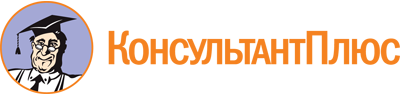 Приказ Росгидромета от 13.09.2021 N 307
"Об утверждении Административного регламента предоставления Федеральной службой по гидрометеорологии и мониторингу окружающей среды государственной услуги по лицензированию работ по активному воздействию на гидрометеорологические и геофизические процессы и явления"
(Зарегистрировано в Минюсте России 01.10.2021 N 65234)Документ предоставлен КонсультантПлюс

www.consultant.ru

Дата сохранения: 29.05.2023
 Регистрационный номер:____________________от_____________________(заполняется Росгидрометом)В Федеральную службу по гидрометеорологии и мониторингу окружающей средыВ Федеральную службу по гидрометеорологии и мониторингу окружающей средыЗаявлениео предоставлении лицензии на осуществление работ по активному воздействию на гидрометеорологические и геофизические процессы и явленияЗаявлениео предоставлении лицензии на осуществление работ по активному воздействию на гидрометеорологические и геофизические процессы и явленияЗаявлениео предоставлении лицензии на осуществление работ по активному воздействию на гидрометеорологические и геофизические процессы и явленияЗаявлениео предоставлении лицензии на осуществление работ по активному воздействию на гидрометеорологические и геофизические процессы и явления1.Организационно-правовая форма и полное наименование юридического лица - соискателя лицензии2.Сокращенное наименование юридического лица - соискателя лицензии (в случае, если имеется)3.Адрес места нахождения юридического лица - соискателя лицензии (с указанием почтового индекса)4.Адрес(а) места (мест) осуществления лицензируемого вида деятельности5.ОГРН (основной государственный регистрационный номер юридического лица - соискателя лицензии), данные документа, подтверждающего факт внесения сведений о юридическом лице - соискателе лицензии в ЕГРЮЛ (Единый государственный реестр юридических лиц)6.ИНН (идентификационный номер налогоплательщика), данные документа о постановке юридического лица - соискателя лицензии на учет в налоговом органе, с указанием наименования и почтового адреса налогового органа с почтовым индексом)7.Виды выполняемых работ, составляющих лицензируемый вид деятельности в соответствии с пунктом 2 Положения о лицензировании работ по активному воздействию на гидрометеорологические и геофизические процессы и явления, утвержденного постановлением Правительства Российской Федерации от 14.10.2020 N 1682Контактный телефон и адрес электронной почты Заявителя (при наличии)___________________________(контактный телефон)Контактный телефон и адрес электронной почты Заявителя (при наличии)___________________________(адрес электронной почты)Приложение: копии документов на ____ листах в 1 экз.Заявитель(наименование юридического лица - соискателя лицензии, фамилия, имя и отчество (при наличии) физического лица - представителя юридического лица - соискателя лицензии)(подпись)М.П.(при наличии)(дата)Наименование документаКоличество листовРеквизиты документа, подтверждающего уплату государственной пошлины за предоставление лицензииКопии документов, подтверждающих наличие у соискателя лицензии принадлежащих ему на праве собственности или на ином законном основании зданий и (или) помещений, сооружений для осуществления заявленных работ, права на которые не зарегистрированы в Едином государственном реестре недвижимости (в случае, если такие права зарегистрированы в указанном реестре - сведения об этих зданиях и (или) помещениях, сооружениях), и необходимые для выполнения работ по активному воздействию на гидрометеорологические и геофизические процессы и явления, с использованием которых соискатель лицензии намеревается осуществлять лицензируемый вид деятельностиКопии документов, подтверждающих наличие у работников, заключивших с соискателем лицензии трудовые договоры на осуществление работ по активному воздействию на гидрометеорологические и геофизические процессы и явления, высшего образования или среднего профессионального образования по соответствующим специальностям, а также заверенные соискателем лицензии копии документов, подтверждающих наличие работников в штате организации и их стаж работы по соответствующей специальностиЗаверенные соискателем лицензии копии документов, подтверждающих наличие у соискателя лицензии средств активного воздействия на гидрометеорологические и геофизические процессы и явления (специальной техники, оборудования и (или) приборов), необходимых для выполнения заявленного вида работ по активному воздействию на гидрометеорологические и геофизические процессы и явления, не содержащих в своем составе взрывчатых и пиротехнических веществРегистрационный номер:____________________от_____________________(заполняется Росгидрометом)В Федеральную службу по гидрометеорологии и мониторингу окружающей средыВ Федеральную службу по гидрометеорологии и мониторингу окружающей средыЗАЯВЛЕНИЕо переоформлении лицензии на осуществление работ по активному воздействию на гидрометеорологические и геофизические процессы и явленияЗАЯВЛЕНИЕо переоформлении лицензии на осуществление работ по активному воздействию на гидрометеорологические и геофизические процессы и явленияЗАЯВЛЕНИЕо переоформлении лицензии на осуществление работ по активному воздействию на гидрометеорологические и геофизические процессы и явленияЗАЯВЛЕНИЕо переоформлении лицензии на осуществление работ по активному воздействию на гидрометеорологические и геофизические процессы и явления1.Организационно-правовая форма и полное наименование юридического лица - лицензиата (указываются новые сведения о лицензиате или его правопреемнике)2.Сокращенное наименование юридического лица - лицензиата (в случае, если имеется)3.Адрес места нахождения юридического лица - лицензиата (с указанием почтового индекса) (указываются новые сведения о лицензиате или его правопреемнике)4.Адрес(а) места (мест) осуществления лицензируемого вида деятельности (указываются новые сведения о лицензиате или его правопреемнике)5.ОГРН (основной государственный регистрационный номер юридического лица - лицензиата), данные документа, подтверждающего факт внесения сведений о лицензиате в ЕГРЮЛ (Единый государственный реестр юридических лиц)6.ИНН (идентификационный номер налогоплательщика), данные документа о постановке юридического лица - лицензиата на учет в налоговом органе, с указанием наименования и почтового адреса налогового органа с почтовым индексом)7.Причины переоформления лицензии в соответствии с частями 1 - 10 статьи 18 и частью 4 статьи 22 Федерального закона от 04.05.2011 N 99-ФЗ "О лицензировании отдельных видов деятельности"8.Виды выполняемых работ, составляющих лицензируемый вид деятельности в соответствии с пунктом 2 Положения о лицензировании работ по активному воздействию на гидрометеорологические и геофизические процессы и явления, утвержденного постановлением Правительства Российской Федерации от 14.10.2020 N 1682 (указываются новые сведения о лицензиате или его правопреемнике)9.Контактный телефон и адрес электронной почты Заявителя (при наличии)___________________________(контактный телефон)9.Контактный телефон и адрес электронной почты Заявителя (при наличии)___________________________(адрес электронной почты)Заявитель(наименование юридического лица - лицензиата, фамилия, имя и отчество (при наличии) физического лица - представителя юридического лица - лицензиата)(подпись)М.П.(при наличии)(дата)Регистрационный номер:____________________от_____________________(заполняется Росгидрометом)В Федеральную службу по гидрометеорологии и мониторингу окружающей средыВ Федеральную службу по гидрометеорологии и мониторингу окружающей средыЗаявлениео прекращении лицензируемого вида деятельности по осуществлению работ по активному воздействию на гидрометеорологические и геофизические процессы и явленияЗаявлениео прекращении лицензируемого вида деятельности по осуществлению работ по активному воздействию на гидрометеорологические и геофизические процессы и явленияЗаявлениео прекращении лицензируемого вида деятельности по осуществлению работ по активному воздействию на гидрометеорологические и геофизические процессы и явленияЗаявлениео прекращении лицензируемого вида деятельности по осуществлению работ по активному воздействию на гидрометеорологические и геофизические процессы и явления1.Организационно-правовая форма и полное наименование юридического лица - лицензиата2.Сокращенное наименование юридического лица - лицензиата (в случае, если имеется)3.Адрес места нахождения юридического лица - лицензиата (с указанием почтового индекса)4.Адрес(а) места (мест) осуществления лицензируемого вида деятельности5.ОГРН (основной государственный регистрационный номер юридического лица - лицензиата), данные документа, подтверждающего факт внесения сведений о юридическом лице - лицензиате в ЕГРЮЛ (Единый государственный реестр юридических лиц)6.ИНН (идентификационный номер налогоплательщика), данные документа о постановке юридического лица - лицензиата на учет в налоговом органе, с указанием наименования и почтового адреса налогового органа с почтовым индексом)7.Дата фактического прекращения работ по активному воздействию на гидрометеорологические и геофизические процессы и явления8.Виды выполняемых работ, составляющих лицензируемый вид деятельности в соответствии с пунктом 2 Положения о лицензировании работ по активному воздействию на гидрометеорологические и геофизические процессы и явления, утвержденного постановлением Правительства Российской Федерации от 14.10.2020 N 16829.Контактный телефон и адрес электронной почты Заявителя (при наличии)__________________________(контактный телефон)___________________________(адрес электронной почты)Заявитель(наименование юридического лица - лицензиата, фамилия, имя и отчество (при наличии) физического лица - представителя юридического лица - лицензиата)(подпись)М.П.(при наличии)(дата)Регистрационный номер:____________________от_____________________(заполняется Росгидрометом)В Федеральную службу по гидрометеорологии и мониторингу окружающей средыВ Федеральную службу по гидрометеорологии и мониторингу окружающей средыЗаявлениео предоставлении сведений о конкретной лицензииЗаявлениео предоставлении сведений о конкретной лицензииЗаявлениео предоставлении сведений о конкретной лицензииЗаявлениео предоставлении сведений о конкретной лицензииСведения о юридическом лице (далее - лицензиат)Сведения о юридическом лице (далее - лицензиат)Сведения о юридическом лице (далее - лицензиат)1.Организационно-правовая форма и полное наименование лицензиата2.Сокращенное наименование лицензиата (в случае, если имеется)3.Адрес места нахождения лицензиата (с указанием почтового индекса)4.ОГРН (основной государственный регистрационный номер лицензиата)5.ИНН (идентификационный номер налогоплательщика)6.Контактный телефон и адрес электронной почты Заявителя (при наличии)